§3617.  Assessment -- court review; adjustment of claims where no assessment made1.   Whenever the directors of a mutual assessment insurer make an assessment or call on its members for money, or by vote determine that there exists a necessity for such assessment or call, they, or any person interested in the insurer as an officer, policyholder or creditor, may file in the Superior Court in any county, a complaint praying the court to examine the assessment or call or to determine the necessity therefor and all matters connected therewith, and to ratify, amend or annul the assessment or call or to order that the same be made as law and justice may require.[PL 1969, c. 132, §1 (NEW).]2.   The decision on such complaint, when filed by any party except the insurer, or a receiver, or the superintendent, shall rest in the discretion of the court.[PL 1973, c. 585, §12 (AMD).]3.   Whenever the directors unreasonably neglect to make an assessment or call to satisfy an admitted or ascertained claim upon the insurer, any judgment creditor, or any person holding such admitted or ascertained claim, or the superintendent may make the application. Upon such application, if made by the directors, or upon order of court if made by application of any other party, the directors shall set forth the claims against the insurer, its assets and all other facts and particulars appertaining to the matter.[PL 1973, c. 585, §12 (AMD).]SECTION HISTORYPL 1969, c. 132, §1 (NEW). PL 1973, c. 585, §12 (AMD). The State of Maine claims a copyright in its codified statutes. If you intend to republish this material, we require that you include the following disclaimer in your publication:All copyrights and other rights to statutory text are reserved by the State of Maine. The text included in this publication reflects changes made through the First Regular and First Special Session of the 131st Maine Legislature and is current through November 1. 2023
                    . The text is subject to change without notice. It is a version that has not been officially certified by the Secretary of State. Refer to the Maine Revised Statutes Annotated and supplements for certified text.
                The Office of the Revisor of Statutes also requests that you send us one copy of any statutory publication you may produce. Our goal is not to restrict publishing activity, but to keep track of who is publishing what, to identify any needless duplication and to preserve the State's copyright rights.PLEASE NOTE: The Revisor's Office cannot perform research for or provide legal advice or interpretation of Maine law to the public. If you need legal assistance, please contact a qualified attorney.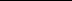 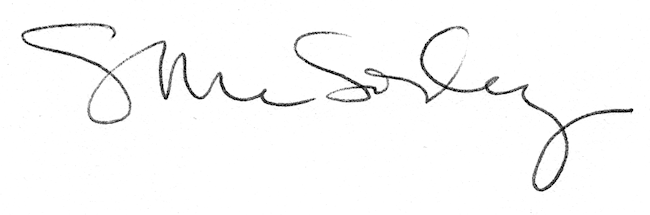 